МБУ «ЦБС» го КрасноуральскЦентральная городская библиотека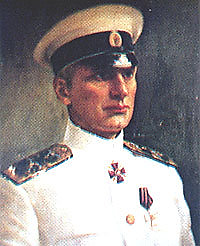 КолчакАлександр Васильевич4ноября (16ноября)1874  — 7 февраля 1920г. Красноуральск2014 г.Колчак Александр Васильевич (1874— 1920), российский адмирал (1916 г.), один из руководителей Белого движения. Родился 16 ноября 1874 г. в Петербурге в семье инженера, отставного генерал-майора морской артиллерии. В 1894 г. Колчак окончил Морской кадетский корпус; в 1900—1902 гг. участвовал в полярной экспедиции Петербургской академии наук. Во время русско-японской войны 1904— 1905 гг. командовал эскадренным миноносцем, минным заградителем, а затем батареей в Порт-Артуре; был в плену. После войны Колчак с группой морских офицеров готовил предложения по реформе российского морского флота. В 1914 г. его назначили начальником оперативного отдела Балтийского флота, а в июле 1916 г. — командующим Черноморским флотом в чине контр-адмирала. 9 июня 1917 г., в ответ на требование судового комитета сдать личное оружие, Колчак со словами «Не вы мне его вручили, не вы и возьмёте!» выбросил в море золотую саблю с надписью «За храбрость». На следующий день он был отозван в Петроград и командирован в США как специалист по минному делу. В конце 1917 г. Колчак прибыл на Дальний Восток. Направляясь в Добровольческую армию, он задержался в Омске и 4 ноября 1918 г. был назначен министром обороны новообразованного Всероссийского временного правительства. 18 ноября, после военного переворота в Омске, адмирал, благодаря своему огромному авторитету, был провозглашён «верховным правителем Российского государства». В этом качестве его признали правительства стран Антанты и США, но отношения с союзниками не складывались. Главной целью Колчака стала вооружённая борьба с большевиками, однако ему также приходилось обуздывать союзников в их посягательствах на суверенные права России. После разгрома Восточной белой армии адмирал 4 января 1920 г. передал свои полномочия А. И. Деникину. Войска Чехословацкого корпуса, которыми командовал главный офицер союзных сил в Сибири французский генерал Жанен, передали Колчака временному эсеро-меньшевистскому «Политическому центру» в Иркутске в обмен на свободный проезд до Владивостока. Чуть позже адмирал оказался в руках большевиков. Расстрелян 7 февраля 1920 г. в Иркутске. В литературе:Роман А. Н. Степанова «Порт-Артур» (1940—1942), роман П. А. Северного «Ледяной смех» (1981), роман В. Е. Максимова «Заглянуть в бездну» (1986), «Адмиральский час» М. И. Юдалевича (2000), «Колчак. Верховный правитель» В. Д. Поволяева (2001).Адмирал Колчак является одним из главных героев второй части трилогии Кира Булычёва «Река Хронос» — «Штурм Дюльбера» (1992), написанной в жанре альтернативной истории. Одной из линий повествования является версия о возможном развитии событий 1917 года, если бы адмиралу Колчаку удалось успешно провести Босфорскую операцию и силами Черноморского флота взять Константинополь. Колчаку посвящали стихотворения многие авторы, в том числе:С. С. Бехтеев «Колчак. Верховный правитель России.». Создано в эмиграции в 1927 году, Новый Футог; В. Ян, военный корреспондент во время Русско-японской войны: «Колчак»; С. Р. Бонгарт «Памяти адмирала Колчака»; С. Н. Марков «Полярный адмирал Колчак»; А. В. Тимирева «Полвека не могу принять…» (30 января 1970 г.), «Ты ласковым стал мне сниться…» (1939 г.), «Никогда не рыдал ты так…» (1939 г.), «Седьмое февраля» (7 февраля 1969 г.); А. И. Куприн «Кровавые лавры. Некролог А. В. Колчаку» неизвестный автор «На смерть Колчака». Опубликовано в газете «Славянская заря» 25 марта 1920 г.